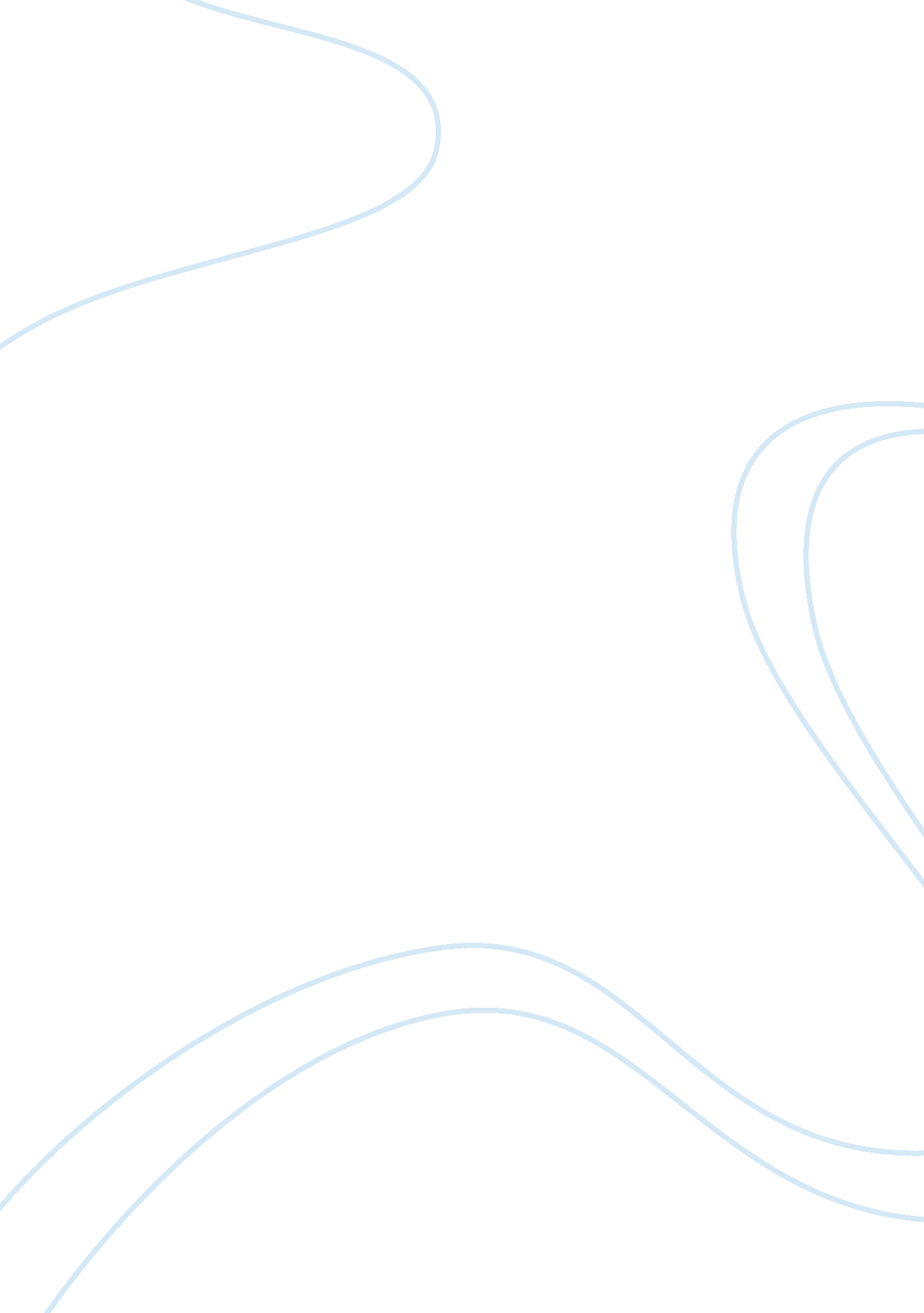 Pricing strategyBusiness, Marketing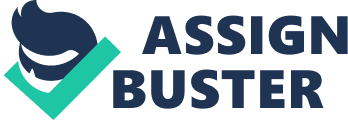 Market Segmentation Market segmentation is a group of individuals that impart one or more aspects. Each one business fragment is extraordinary and promoting directors choose different criteria to make their target markets. They may approach each one fragment in an unexpected way, after completely understanding the needs, lifestyles, demographics and identity of the target. 
Concerning locale, in blustery areas dealers can offer things like overcoats, umbrellas and gumboots. In hot areas, one can offer summer attire. A little business item store may target just clients from the nearby neighborhood, while a bigger retail chain can focus on its promoting towards neighborhoods in a larger city , while disregarding clients in different landmasses. Geographic Segmentation is imperative and may be viewed as the first venture to worldwide advertising, emulated by demographic and psychographic division. The utilization of national guests is the institutional utilization of geographic division, despite the fact that geographic sections may be grouped by recognized land districts. 
Demographic Segmentation 
Demographic division is isolating markets into diverse gatherings as indicated by their epoch, sexual, pay, ethnic group or religion of the commerce segment and the life cycle of the family. The U. S. Evaluation utilizes demographic division to archive and fragment the individuals living in the U. S. 
Behavioral Segmentation 
Behavioral division separates customers into gatherings as indicated by their information of, disposition towards, utilization rate or reaction to a product. 
Lifestyle Segmentation 
Lifestyle division, which is some of the time called psychographics. This is measured by considering the exercises, investment, and assessments (Aios) of clients. By recognizing and comprehension buyer lifestyle, organizations can create limited time blends and product offerings, which tailor to their needs. 
Division as indicated by events depends on the unique needs and yearnings of consumers on diverse dealings. 
Division by profits 
Division can occur as per profits looked for by the consumer or as per saw profits which an item/administration may give. 
Multi-Variable Account Segmentation 
In Sales Territory Management, utilizing more than one paradigm to portray the associations accounts, for example, fragmenting deals accounts by government, business, client, and so on and record size/term, in exertion to expand time proficiency and deals volume. 
Utilizing division as a part of client maintenance 
The fundamental methodology to maintenance-based division is that an organization labels each of its dynamic clients with three qualities: 
Is this client at high danger of scratching off the organizations administration? 
A standout amongst the most widely recognized pointers of high-hazard clients is a drop off in utilization of the organizations administration. For instance, in the Mastercard business this could be motioned through a clients decrease in using on his or her car 
Reference 
Benjamin, R and Rolf, W. (1995). Electronic Markets and Virtual Value Chains on the Information Superhighway. Sloan Management Review. 62-72. 
Chaloupka FJ. (1999; 1). Macro-social influences: the effects of prices and tobacco-control policies on the demand for tobacco products. Nicotine Tob Res. 105-109. 
Federal Trade Commission (2012) Federal Trade Commission Cigarette Report for 2011, Washington: DC. 
Jennifer., Kreslake, J. M., Ganz, O., Pearson, J. L., Vallone, D., Anesetti-Rothermel, A; Haijun, X; Kirchner, T. R. (2013) , American Journal of Public Health, 103(10), pp. 1902-1909. 
Maxwell JC (2012) The Maxwell Report: Cigar Industry in 2011, Richmond: VA. 
Maxwell JC (2012) The Maxwell Report: Second Quarter : Cigarette Industry., Richmond: VA. 
Peer Reviewed: Fruit and Vegetable Pricing by Demographic Factors in the Birmingham, Alabama, Metropolitan Area, 2004-2005. 2014. Peer Reviewed: Fruit and Vegetable Pricing by Demographic Factors in the Birmingham, Alabama, Metropolitan Area, 2004-2005. [ONLINE] Available at: http://www. ncbi. nlm. nih. gov/pmc/articles/PMC2901576/. [Accessed 28 February 2014]. 
Philip, K., Gary, A., Veronica, W., John. S (2008) Principles of Marketing, 15th edn., Essex: Pearson Education Limited. 
Rice N, Godfrey C, Slack R, Sowden A, Worthy G. Fina (2006) A Systematic 
Review of the Effects of Price on the Smoking Behavior of Young People, London: Public Health Research Consortium. 
Susan, O (2013) Importance Of Correct Pricing For Marketing Success , Available at:: http://www. m4bmarketing. com/business-marketing-pricing/ (Accessed: 1st March 2014). 
Tutor2u (2009) Price Elasticity of Demand, Available at: http://www. tutor2u. net/economics/content/topics/elasticity/elastic. htm (Accessed: 28st February 2014). 
Tversky, Amos and Daniel Kahneman (1981), “ The Framing of Decisions and the Psychology of Choice,” Science, 211 (January), 453-458. 